KAWSE Award Screening Rubric                               				      Applicant Name 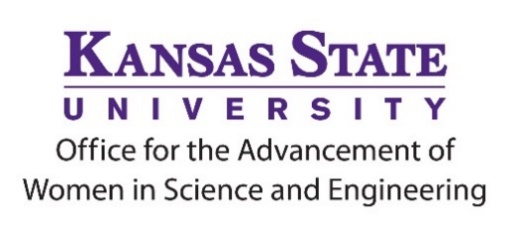 *Please note that our call specifies that preference is given to those who contribute to KAWSE’s GROW, EXCITE, SUCCEED, and/or ADVANCE programs; **JEDI = justice, equity, diversity, and inclusionAdditional comments on the nomination:OutstandingAbove AverageAverageNot ApplicableContributions toGROW, EXCITE, SUCCEED &/orADVANCE* Developed new, innovative JEDI** programs in STEM at K-State or beyondMaintained current JEDI programming in STEM at K-State or beyondDeveloped JEDI activities that support partnerships across programs at K-State to include at least one STEM programPublications on girls and women in STEMOther efforts to enhance JEDI and women in STEM 